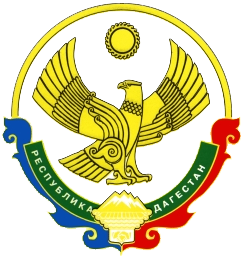 АДМИНИСТРАЦИЯМУНИЦИПАЛЬНОГО РАЙОНА «ЦУНТИНСКИЙ РАЙОН»РЕСПУБЛИКИ ДАГЕСТАН__________________________________________________________________РАСПОРЯЖЕНИЕот 03 марта 2017 г.                                                                            №26с. ЦунтаО введении режима повышенной готовностина территории МР «Цунтинский район»В соответствии с Федеральным законом от 21.12.1994 года № 68-ФЗ «О защите населения и территорий от чрезвычайных ситуаций природного и техногенного характера», Постановлением правительства Российской Федерации от 30.12.2003 года № 794 «о единой государственной системе предупреждения и ликвидации чрезвычайных ситуаций», в  целях повышения готовности к реагированию на возможные  чрезвычайные ситуации в связи с частыми  сходами  снежных лавин, обеспечения защиты населения и объектов на территории МР «Цунтинский район» распоряжаюсь:С 3 марта 2017 года ввести на территории Цунтинского района режим повышенной готовности для органов управления и сил Цунтинского территориального звена Дагестанской республиканской подсистемы единой государственной системы предупреждения и ликвидации чрезвычайных ситуаций.Координацию деятельности органов управления и сил РСЧС возложить на Комиссию по предупреждению и ликвидации чрезвычайных ситуаций и обеспечению пожарной безопасности МР «Цунтинский район».Рекомендовать ДЭП-41 «Цунтинское» организовать круглосуточное дежурство на лавиноопасных участках автодорог.В целях обеспечения безопасности населения рекомендовать ОМВД России по Цунтинскому району ограничить движение автотранспорта по лавиноопасным участкам автодорог. Муниципальному казенному учреждению СМИ и ИТО:                                         - обеспечить информирование населения района о введении режима повышенной готовности для органов и сил РСЧС, о лавиноопасной  обстановке и принимаемым мерам;      - разместить настоящее распоряжение на официальном сайте администрации МР «Цунтинский район» в сети Интернет.6.  МКУ ЕДДС Цунтинского района обеспечить предоставление в ЦУКС ГУ МЧС России по Республике Дагестан, органам управления РСЧС района информации и донесений об обстановке и угрозе возникновения чрезвычайных ситуаций – строго в соответствии с табелем срочных донесений.7. Настоящее распоряжение вступает в силу со дня его подписания.8. Контроль за исполнением распоряжения возложить на заместителя главы Администрации района Гаджимурадова Г.З.Глава МР «Цунтинский район» 		        П. Магомединов